questions jeu 1a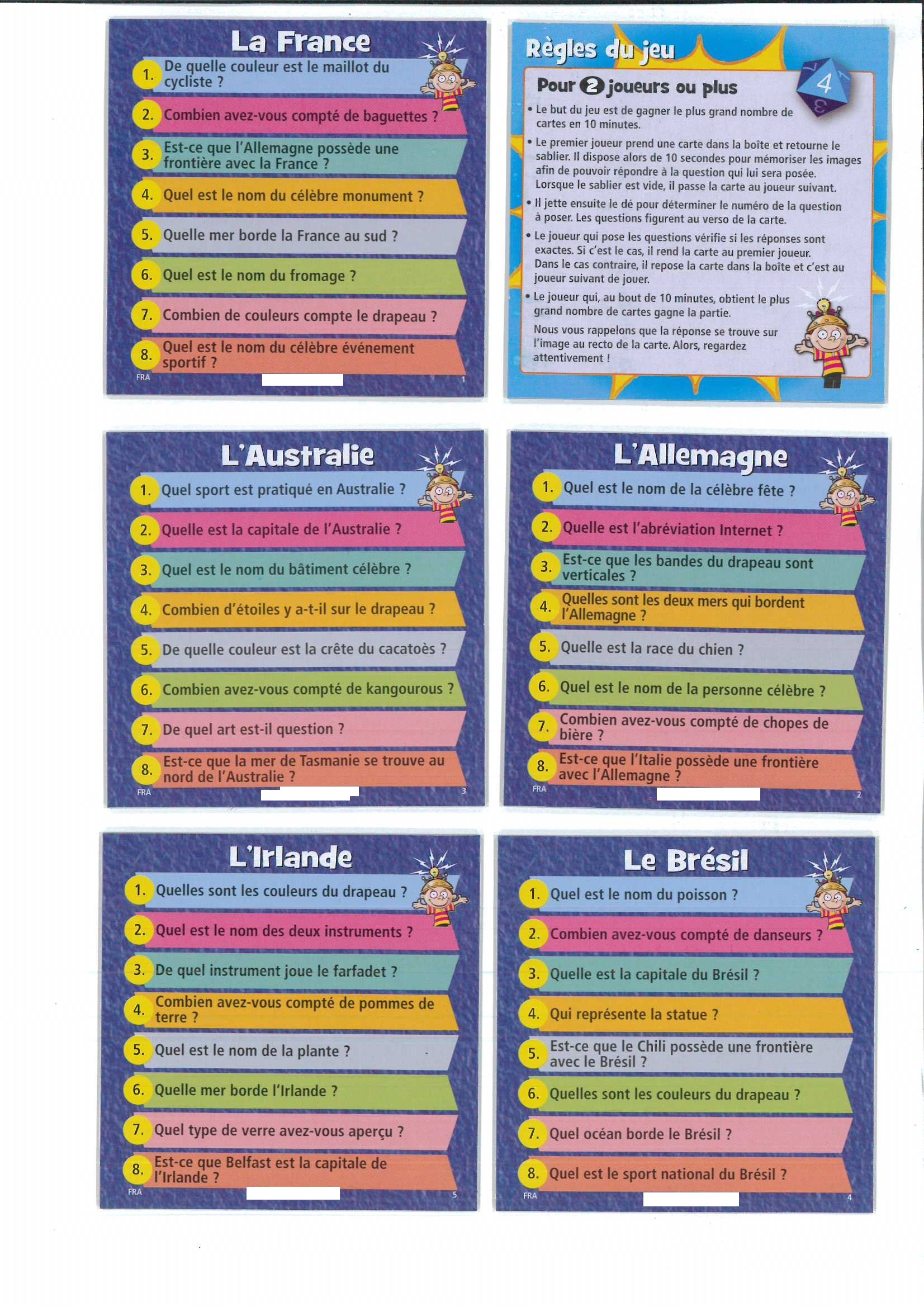 